KUNTOLIIKUNTA-KAMPANJA 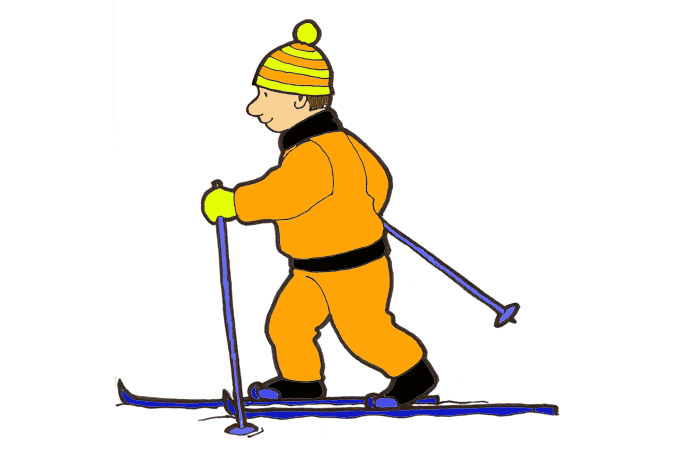 15.2 – 31.3.2021Nimi:puh: ikä: KUNTOLIIKUNTA- KAMPANJA 15.2. – 31.3.2021Keski-Karjalan kunnat yhteistyössä Koti-Karjala -lehden kanssa järjestävät kuntalaisille kuntoliikuntakampanjan 15.2. – 31.3.2021. Helmi-maaliskuun kampanjassa kuntoillaan. Merkitse suorituskerrat viereiseen kalenteriin, ruudukkoon viikkojen ja päivien mukaan.  Tässä teille kuntokalenteri, jonka voitte palauttaa kuntien kunnanvirastojen postilaatikkoon 9.4 mennessä tai tekstiviestillä/sähköpostilla esim. ottamalla kuvan täytetystä liikuntakalenterista ja lähettämällä sen seuraavasti:Kitee: 040 105 1189 / tapio.niskanen@kitee.fiRääkkylä: 040 105 3103 / jyrki.kymalainen@raakkyla.fiTohmajärvi: 040 105 4118 / arja.pirhonen@tohmajarvi.fiKaikkien kalenterin palauttaneiden kesken arvotaan kuntakohtaisia palkintoja.Merkitse seuraavasti:HI: hiihtoKÄ: Kävely/lenkkeilyVE: VesiliikuntaKU: KuntosaliHYÖ: Hyötyliikunta (lumityöt tmv.)MUU: Merkitse itse oma lajisi.Merkintään oikeuttaa vähintään 30 min yhtä kestoinen liikuntasuoritus kerrallaan, jolloin hengästyy ja tulee hiki. Pyri liikkumaan vähintään 3 krt/viikossa, jotta saat kuntoilusta terveysvaikutuksia.Liikunnallisin terveisinKiteen kaupunki, Rääkkylän kunta ja Tohmajärven kuntaNimi:Puh:			Ikä:Yli 30 min. kuntoilukerrat yhteensä _______________pv 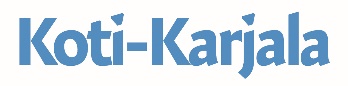 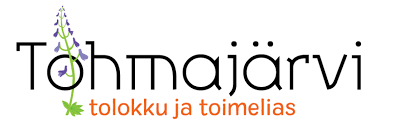 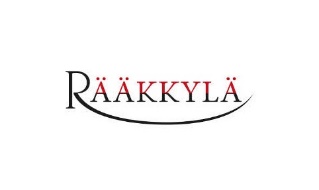 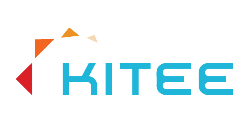 vkomatike topelasuvk 7vk 8vk 9vk 10vk 11vk 12vk 13